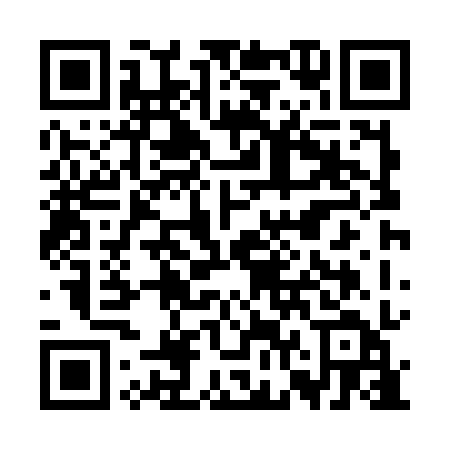 Ramadan times for Bosowice, PolandMon 11 Mar 2024 - Wed 10 Apr 2024High Latitude Method: Angle Based RulePrayer Calculation Method: Muslim World LeagueAsar Calculation Method: HanafiPrayer times provided by https://www.salahtimes.comDateDayFajrSuhurSunriseDhuhrAsrIftarMaghribIsha11Mon4:094:095:5811:463:415:355:357:1812Tue4:074:075:5611:463:425:375:377:2013Wed4:044:045:5411:463:445:395:397:2214Thu4:024:025:5211:463:455:405:407:2315Fri4:004:005:5011:453:465:425:427:2516Sat3:573:575:4711:453:485:445:447:2717Sun3:553:555:4511:453:495:455:457:2918Mon3:523:525:4311:443:505:475:477:3119Tue3:503:505:4111:443:525:485:487:3320Wed3:483:485:3911:443:535:505:507:3421Thu3:453:455:3611:443:545:525:527:3622Fri3:423:425:3411:433:555:535:537:3823Sat3:403:405:3211:433:575:555:557:4024Sun3:373:375:3011:433:585:575:577:4225Mon3:353:355:2711:423:595:585:587:4426Tue3:323:325:2511:424:006:006:007:4627Wed3:303:305:2311:424:026:016:017:4828Thu3:273:275:2111:414:036:036:037:5029Fri3:243:245:1911:414:046:056:057:5230Sat3:223:225:1611:414:056:066:067:5431Sun4:194:196:1412:415:067:087:088:561Mon4:164:166:1212:405:087:097:098:582Tue4:144:146:1012:405:097:117:119:003Wed4:114:116:0812:405:107:137:139:024Thu4:084:086:0512:395:117:147:149:045Fri4:054:056:0312:395:127:167:169:066Sat4:034:036:0112:395:137:177:179:097Sun4:004:005:5912:385:157:197:199:118Mon3:573:575:5712:385:167:217:219:139Tue3:543:545:5512:385:177:227:229:1510Wed3:513:515:5212:385:187:247:249:17